Lei e preparação e resposta a catástrofesExercício de grupo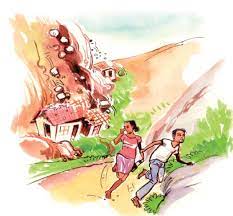 Durante a resposta de emergência em Watu e Wote na sequência dos deslizamentos de terras na Newland, a Cruz Vermelha Newland foi encarregada de apoiar o Departamento Nacional de Gestão de Catástrofes na evacuação das populações afectadas. As evacuações revelaram-se bastante difíceis, pois a maioria dos membros da comunidade não tinha conhecimento do plano de evacuação que tinha sido desenvolvido dois anos antes dos desabamentos de terras. Isto levou a atrasos significativos na deslocação das comunidades afectadas para os abrigos de emergência. Um membro da comunidade local da cidade de Wote observou a um voluntário da Cruz Vermelha que nunca tinha ouvido falar do plano de evacuação porque ninguém na sua comunidade tinha estado envolvido enquanto o mesmo estava a ser desenvolvido. O presidente da câmara local pede à Cruz Vermelha que apoie os abrigos de emergência com material de socorro, uma vez que estes não tinham reservas pré-posicionadas. Ele comentou que, "fomos apanhados completamente inconscientes por esta catástrofe, como saberíamos que ia chover tanto! Mesmo que tivéssemos, não tínhamos certamente os recursos para equipar os abrigos e reservas de preposição".De acordo com o plano de evacuação, a Escola Secundária Watu tinha sido identificada como um abrigo de emergência. À chegada ao abrigo com alguns evacuados, o pessoal da Cruz Vermelha foi solicitado pelos professores da escola para apoiar na gestão dos estudantes e identificar quais seriam as áreas adequadas da escola que poderiam ser utilizadas como abrigo de emergência. O director da escola observou que o plano de evacuação não tinha estabelecido uma linha de orientação para o exercício escolar. Comentou, "se tivéssemos sabido o que fazer, talvez tivéssemos estado mais bem preparados". Durante a fase de recuperação das operações, a Cruz Vermelha foi solicitada a fornecer uma avaliação dos planos nacionais existentes de preparação para catástrofes para as cidades de Watu e Wote. Utilizando a lista de verificação da Lei e da preparação para catástrofes, que recomendações chave seriam necessárias para incluir para melhor apoiar a preparação para futuras catástrofes?